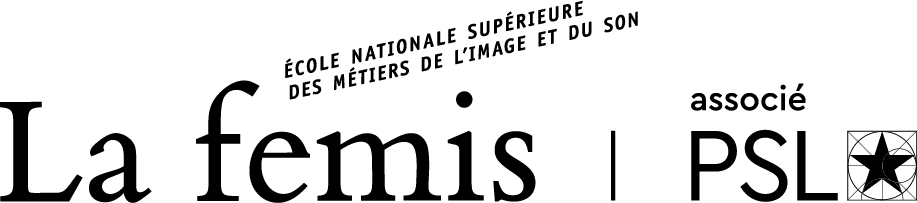 DOSSIER DE DEMANDE DE VALIDATION DES ACQUIS DE L’EXPÉRIENCE (VAE)DIPLÔME SCÉNARISTE, titre RNCP niveau 1Conditions requises :Professionnel exerçant le métier de scénariste avec 1 an minimum d’activité (consécutifs ou non) sur les 10 dernières années précédant la demande de VAEetPouvoir justifier de l’écriture de 110’ de fiction sous forme de continuité dialoguée dont au moins un scénario de fiction longue de TV (de 52’ ou 90‘) ou d’un scénario de film de long métrage de cinéma (60’ minimum). Toute continuité dialoguée est acceptée si elle a fait l’objet d’un contrat d’auteur et/ou d’une aide nationale ou régionale et éventuellement d’une production et d’une diffusion (TV, cinéma, plateforme).LIVRET 1 – Pièces complémentaires  Madame	 Monsieur 		Comment rédiger votre dossier ?1. Compléter le document CERFA (à télécharger sur le site de La Fémis ou à remplir en ligne www.vae.gouv.fr/la-vae) à l’aide la notice d’aide2. Compléter le dossier Livret 1 – Pièces complémentaires avec les éléments demandés3. Joindre les éléments de preuve demandés (voir page 4)4. Compléter le questionnaire d’auto-évaluation5. Envoyer tous les documents par mail à formation.continue@femis.fr et par courrier à : La Fémis
Formation continue, VAE
6 rue Francoeur75018 PARIS, FRANCELettre de motivationIndiquer notamment la nature de votre projet personnel et/ou professionnel et la place de la VAE au sein de ce projet : quelles raisons vous ont amené à entreprendre cette démarche ? En quoi l’obtention du diplôme visé par la VAE permet d’y répondre ? À dupliquer pour chaque œuvre soumiseŒuvre faisant l’objet de la VAE (rappel : 110’ au total en continuité dialoguée dont au moins un scénario de fiction longue)Rajoutez des lignes si nécessaire.
Tous les champs sont obligatoires, remplacer les champs en gras par vos informations :IdentitéProductionDiffusion		date de diffusion :  horaire : 		date de diffusion :  horaire : Distributeur cinéma : 	sortie le : 	nombre de salles : FonctionCalendrier de l’écritureRAPPEL DES PIÈCES À JOINDRENB : Si l’expérience est réalisée partiellement ou totalement à l’étranger le candidat à la VAE devra fournir les documents servant de preuve traduits en français par un traducteur homologué.Document Cerfa complété, daté et signéLettre de motivationFiches de production des œuvres faisant l’objet de la VAEQuestionnaire d’auto-évaluation des compétencesPhotocopies des diplômes Attestations de formation continue Attestations de stagesAttestation de participation à des résidences de réécriture, d’aides obtenues pour le projet, de sélections en festivals, prix obtenus …) sur les œuvres faisant l’objet de la VAE (110‘ minimum)Justificatifs de perception de droits d’auteurContrats d’auteursAttestations d’activités bénévolesJustificatifs d’interventions (tables rondes, jurys, commissions, actions de formation…)Pour les œuvres faisant l’objet de la VAE : synopsis d’une à deux pages, note d’intention (le cas échéant)Photocopie de la carte nationale d’identité ou d’un passeport en cours de validitéChèque de 80 € à l'ordre de l’Agent comptable de La FémisAuto-évaluation à partir du référentiel d’activités professionnelles du diplôme de SCÉNARISTEtitre RNCP Niveau 1 Remplir le questionnaire en vous référant à des œuvres produites dans un cadre professionnel ayant fait l’objet d’un contrat.Pour l’ensemble des tableaux descriptifs de compétences, il s’agit de situer le niveau de vos compétences, aptitudes et connaissances mobilisés pour chacune des activités.Les niveaux de compétences :Niveau 0 : non évaluableNiveau 1 : connaître, observer et participer, être capable de parler du sujetNiveau 2 : faire et réaliser 
pratique menée au moins fois Niveau 3 : maîtriser et transférer 
pratique menée de nombreuses fois Niveau 4 : expertiser et transmettre ACTIVITÉ 1 : Concevoir un projet d’écriture de fiction cinématographique et/ou audiovisuelACTIVITÉ  2 : Rechercher des informations nécessaires à l’écriture du projet ACTIVITÉ  3 : Écrire seul ou collaborer à l’écriture d’un scénario de fictionACTIVITÉ  4 : Présenter un projet de scénario au réalisateur et/ou au producteur et le réécrire à partir de leurs retours ACTIVITÉ  5 : Expertiser un projet de scénarioACTIVITÉ  6 : Communiquer sur son projet et convaincre les partenairesÉtapes d’écriture(synopsis, traitement, séquencier, V1, V2, V3,…)Date de validationSignature d’un contrat d’auteurSynopsis TraitementSéquencierV1, …Scénario Compétence/aptitude/connaissance NIV 0NIV 1NIV 2NIV 3C 1 : 	Créer, adapter ou traduire un univers fictionnel C 2 : 	Dégager un sujet, une thématique C 3 : 	Ancrer le projet dans un contexte historique, économique, 		social et artistique C 4 : 	Situer son projet dans un contexte de production  C 5 : 	Évaluer le potentiel d’adaptation d’une œuvre littéraire ou 		d’un fait réel(facultatif) Avez-vous mis en œuvre pour cette activité d’autres compétences non citées dans la liste ? Si oui lesquelles ?(facultatif) Avez-vous mis en œuvre pour cette activité d’autres compétences non citées dans la liste ? Si oui lesquelles ?(facultatif) Avez-vous mis en œuvre pour cette activité d’autres compétences non citées dans la liste ? Si oui lesquelles ?(facultatif) Avez-vous mis en œuvre pour cette activité d’autres compétences non citées dans la liste ? Si oui lesquelles ?(facultatif) Avez-vous mis en œuvre pour cette activité d’autres compétences non citées dans la liste ? Si oui lesquelles ?Compétence/aptitude/connaissance NIV 0NIV1NIV2NIV 3CA 1 : Enquêter sur le terrain CA 2 : Identifier les personnes ressource et recueillir les informations pertinentes  CA 3 : Repérer des décors CA 4 : Observer les milieux, les usages et codes sociaux et les 		intégrer dans le projet CA 5 : Faire des recherches bibliographiques et filmographiques, 		iconographiques CA 6 : Évaluer la possibilité d’acquérir les droits d’une œuvre 			littéraire ou d’utiliser des faits réels en vue d’une adaptation CA 7 : Évaluer les enjeux techniques du projet (effets spéciaux, 		costumes, conditions de décors)(facultatif) Avez-vous mis en œuvre pour cette activité d’autres compétences non citées dans la liste ? Si oui lesquelles ?(facultatif) Avez-vous mis en œuvre pour cette activité d’autres compétences non citées dans la liste ? Si oui lesquelles ?(facultatif) Avez-vous mis en œuvre pour cette activité d’autres compétences non citées dans la liste ? Si oui lesquelles ?(facultatif) Avez-vous mis en œuvre pour cette activité d’autres compétences non citées dans la liste ? Si oui lesquelles ?(facultatif) Avez-vous mis en œuvre pour cette activité d’autres compétences non citées dans la liste ? Si oui lesquelles ?Compétence/aptitude/connaissance NIV 0NIV1NIV2NIV 3CA 1 : Concevoir une histoire seul CA 2 : Collaborer à l’écriture avec un co-auteur  CA 3 : Employer une écriture qui traduise un récit en images et en 	sons CA 4 : Créer des personnages CA 5 : Construire une intrigue CA 6 : Mettre en place une dramaturgie CA 7 : Créer des scènes et des situations  CA 8 : Gérer une temporalité CA 9 : Utiliser les genres et les codes associés CA 10 : Écrire des dialogues CA 11 : Appliquer les règles de présentation et de typographie 	spécifique au scénario(facultatif) Avez-vous mis en œuvre pour cette activité d’autres compétences non citées dans la liste ? Si oui lesquelles ?(facultatif) Avez-vous mis en œuvre pour cette activité d’autres compétences non citées dans la liste ? Si oui lesquelles ?(facultatif) Avez-vous mis en œuvre pour cette activité d’autres compétences non citées dans la liste ? Si oui lesquelles ?(facultatif) Avez-vous mis en œuvre pour cette activité d’autres compétences non citées dans la liste ? Si oui lesquelles ?(facultatif) Avez-vous mis en œuvre pour cette activité d’autres compétences non citées dans la liste ? Si oui lesquelles ?Compétence/aptitude/connaissance NIV 0NIV1NIV2NIV 3CA 1 : Raconter oralement une histoire ou des scènes CA 2 : Recueillir et analyser les remarques des tiers (prescripteurs, 		collaborateurs artistiques et/ou techniques) CA 3 : Faire émerger les intentions d’un réalisateurCA 4 : Remettre en question son travail d’écriture et l’approfondirCA 5 : Défendre la ligne du projet face à ses collaborateurs et/ou partenaires CA 6 : Répondre à une commande CA 7 : Organiser son temps de travail (facultatif) Avez-vous mis en œuvre pour cette activité d’autres compétences non citées dans la liste ? Si oui lesquelles ?(facultatif) Avez-vous mis en œuvre pour cette activité d’autres compétences non citées dans la liste ? Si oui lesquelles ?(facultatif) Avez-vous mis en œuvre pour cette activité d’autres compétences non citées dans la liste ? Si oui lesquelles ?(facultatif) Avez-vous mis en œuvre pour cette activité d’autres compétences non citées dans la liste ? Si oui lesquelles ?(facultatif) Avez-vous mis en œuvre pour cette activité d’autres compétences non citées dans la liste ? Si oui lesquelles ?Compétence/aptitude/connaissance NIV 0NIV1NIV2NIV 3CA 1 : Analyser la dramaturgie d’un projet CA 2 : Cerner les forces et faiblesses du sujet, du récit et de la 			narration, des personnages et des dialogues CA 3 : Proposer des pistes de réécriture CA 4 : Identifier le contexte de production du projet à expertiser(facultatif) Avez-vous mis en œuvre pour cette activité d’autres compétences non citées dans la liste ? Si oui lesquelles ?(facultatif) Avez-vous mis en œuvre pour cette activité d’autres compétences non citées dans la liste ? Si oui lesquelles ?(facultatif) Avez-vous mis en œuvre pour cette activité d’autres compétences non citées dans la liste ? Si oui lesquelles ?(facultatif) Avez-vous mis en œuvre pour cette activité d’autres compétences non citées dans la liste ? Si oui lesquelles ?(facultatif) Avez-vous mis en œuvre pour cette activité d’autres compétences non citées dans la liste ? Si oui lesquelles ?Compétence/aptitude/connaissance NIV 0NIV1NIV2NIV 3CA 1 : Identifier les partenaires ressourceCA 2 : Constituer un réseau professionnelCA 3 : Concevoir un dossier de présentation du projetCA 4 : Concevoir le pitchCA 5 : Argumenter son projetCA 6 : Mobiliser son auditoire(facultatif) Avez-vous mis en œuvre pour cette activité d’autres compétences non citées dans la liste ? Si oui lesquelles ?(facultatif) Avez-vous mis en œuvre pour cette activité d’autres compétences non citées dans la liste ? Si oui lesquelles ?(facultatif) Avez-vous mis en œuvre pour cette activité d’autres compétences non citées dans la liste ? Si oui lesquelles ?(facultatif) Avez-vous mis en œuvre pour cette activité d’autres compétences non citées dans la liste ? Si oui lesquelles ?(facultatif) Avez-vous mis en œuvre pour cette activité d’autres compétences non citées dans la liste ? Si oui lesquelles ?